OBJECTIVETo grow and explore knowledge in an organization and to use my skills and perseverance for the growth of the organization, and the society around me.PASSPORT DETAILSExpiry date: 25/09/2026Visa status : Visiting visaVisa validity: 26/11/2019 to 18/02/2020EMAIL:ID: ajin-395658@gulfjobseeker.com AJIN 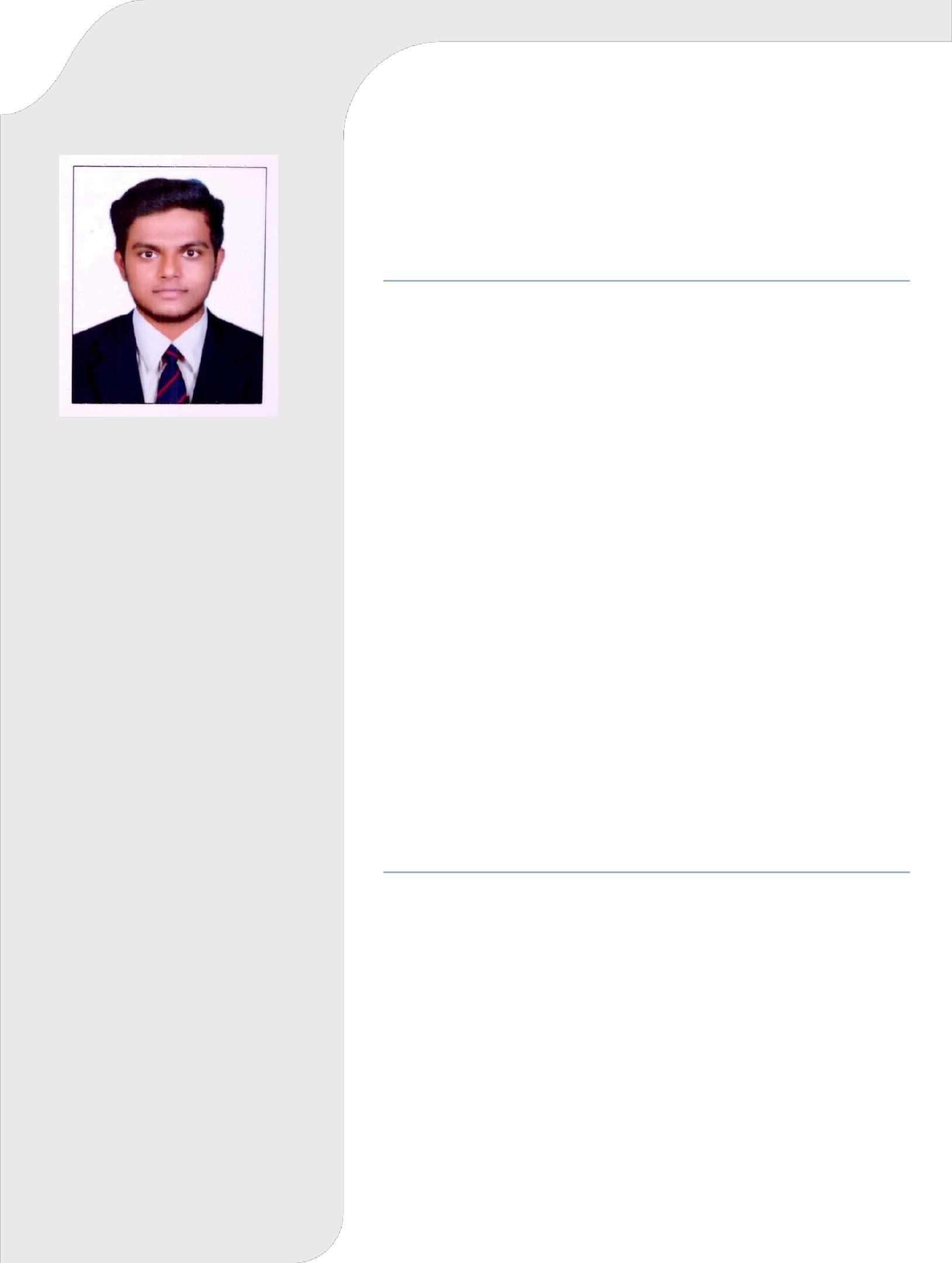 B.E (MECHANICAL ENGINEERING)Bangalore, India2016–2019 (3 year) – Quality InspectorExperienced in handling CMM machineHandled inspection of medical, military and Danieli productsInterpretation of drawing dimensions, and supervising the production unitInspection of procured raw materialsMonitoring the production stages, and supervising the correction required for the processDocument preparation for ISO AuditPreparing the target of production on daily basis for the employersRecommending the team of employers for the change in Dimensions as per product drawingOptimize the product requirement as per customer needsRepresenting the Company to address Customer needEDUCATIONBLITZ ACADEMY, KOCHIJune 2016 – August 2016MEP System Designing(AUTOCAD 2D/3D)HVAC System DesigningPlumbingFire Protection SystemREVITANNA UNIVERSITY, AMS ENGINEERING COLLEGE, ERODE 01/04/2012 – 01/04/2016B.E (MECHANICAL ENGINEERING)ANNA UNIVERSITY, CHENNAICGPA-7.01Personal DetailsDate of birth	:07/02/1994Sex :Male Mother Tongue :MalayalamNationality :Indian Marital status :SingleTechnical Skills:MS OFFICEAUTOCADARCO CADHOURLY ANALYSIS PROGRAMREVIT MEPAREA OF INTEREST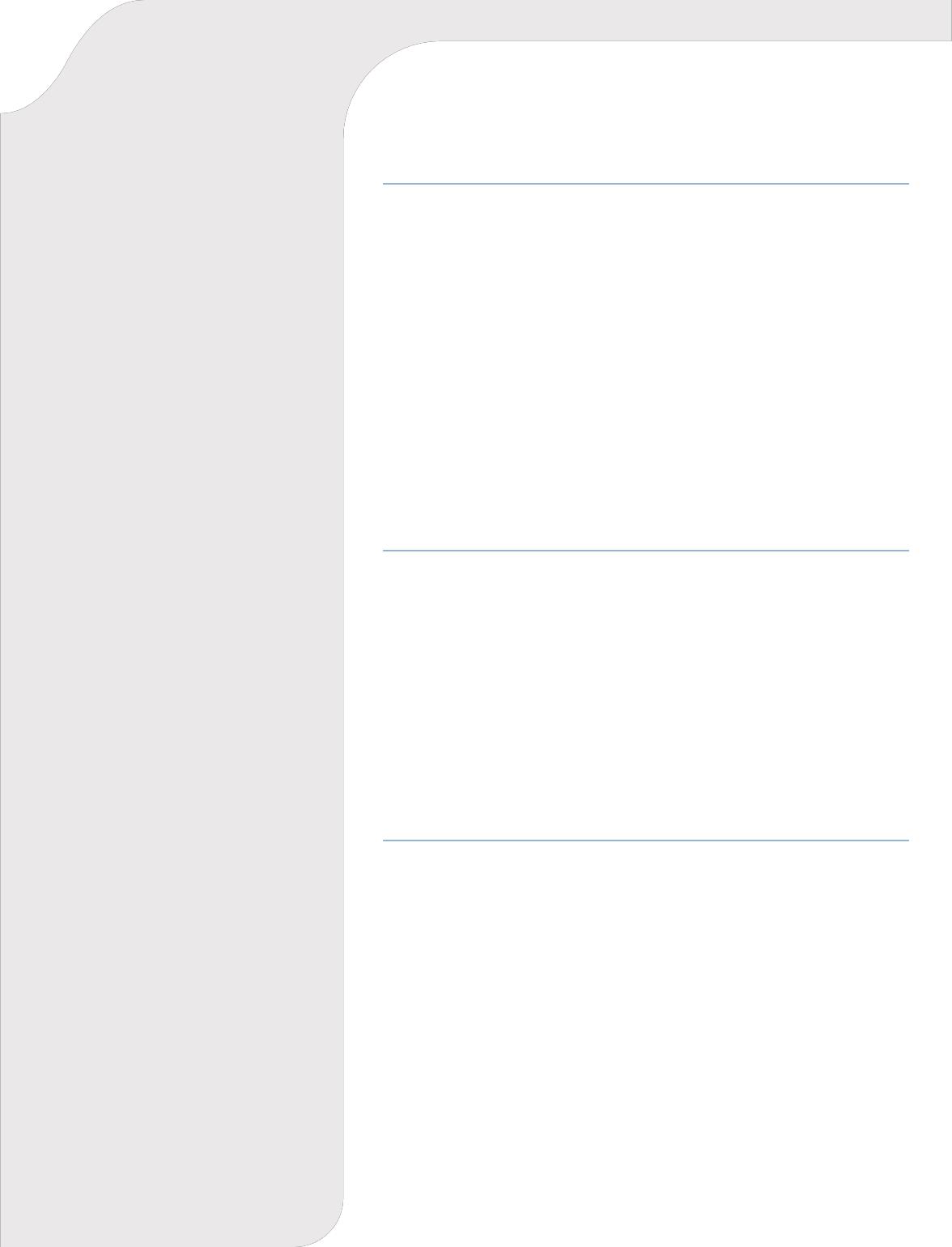 Quality Assurance and Quality control EngineerSupervising of manufacturing unitProduct Drawing and ModelingHVAC Estimation EngineerHVAC Site EngineerHVAC Design EngineerSales supervisorService advisorPROFICIENCY IN LANGUAGEDECLARATIONI, hereby declare that all the information given above are true and correct up to the best of my knowledge and I bear the responsibility of the above mentioned particulars.Date : 27/11/2019	AJIN SpeakReadWriteEnglishEnglishEnglishHindiHindiMalayalamMalayalamMalayalamTamilKannada